AnwendungURLClarifai	clarifai.com/demoWelche Aufgabe hat die Anwendung?Wie benutzt man die Anwendung?Welche Daten werden genutzt?Welche Vorhersagen werden getroffen?Welche Rolle spielen Wahrscheinlichkeiten?Wer benutzt eine solche Anwendung?Such dir mindestens zwei Fotos aus. Was erkennt die Anwendung auf den Fotos?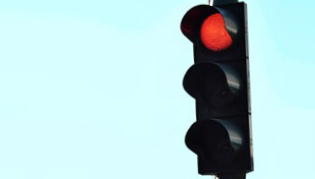 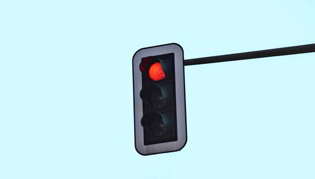 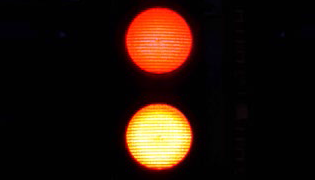 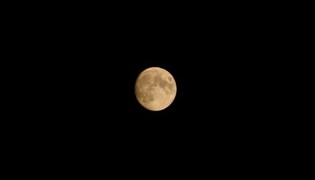 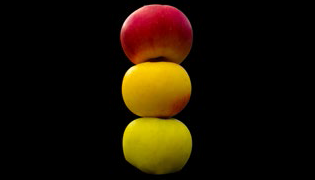 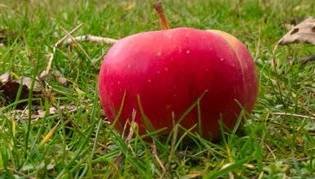 